The Buninyong and District Community Association is the successor of several earlier community and resident groups in Buninyong and district which had been active in discussing and taking action on local issues; where appropriate making submissions to local State and national authorities; and promoting the well-being and quality of life of the Buninyong community.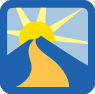 Buninyong and District Community AssociationPostal Address only: 408A Warrenheip Street, Buninyong Vic 3357APPLICATION FOR MEMBERSHIPPlease complete the following information:Some Projects and Achievements of the AssociationInitiate the development of a Township Plan for Buninyong and pursue this with CouncilAdvocate long term for traffic safety through BuninyongEstablish, seek funding for and work on local community projects such as the Off-lead Dog Park and “Neil’s Walk”, a trail from DeSoza Park to Union Jack CreekContribute to local planning decisions and consultations eg the Buninyong Streetscape, signage identifying historical sites, entry signs etcHost local “Meet the Candidates” events pre-electionsAuspice and support the Buninyong Community NewsRefer https://www.buninyongcommunityassociation.com.au for aims and further information. The Association normally meets on the fourth Thursday of each second month with its Annual General Meeting usually held in October. Members will be advised of details of these meetings.Membership categories and fees:Individual $20, Family $30, Student $10, Corporate $50.Application Process and Payment DetailsTo apply for membership of the Association, please complete the membership application form and forward it with your subscription to BDCA, 408A Warrenheip St, Buninyong or email to secretary.bdca@outlook.comMembership for Buninyong & District residents is complete and accepted when the Application Form is returned and the subscription paid.Cheques should be made payable to Buninyong and District Community AssociationEFT payments to:Bank:	Bendigo BankBranch no:	633-000Account no:	149445041Reference:	[your name]In making application to join the Buninyong and District Community Association,I indicate my support for the aims of the Association and agreeing to comply with the Rules of association.